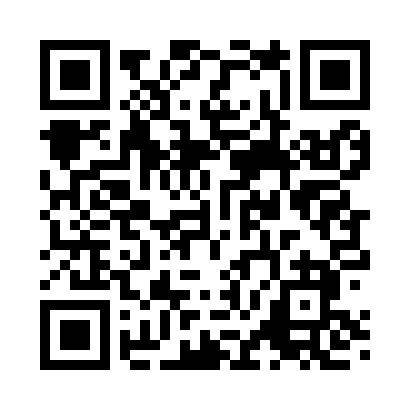 Prayer times for Corwin, Nevada, USAWed 1 May 2024 - Fri 31 May 2024High Latitude Method: Angle Based RulePrayer Calculation Method: Islamic Society of North AmericaAsar Calculation Method: ShafiPrayer times provided by https://www.salahtimes.comDateDayFajrSunriseDhuhrAsrMaghribIsha1Wed4:195:4312:414:317:399:032Thu4:175:4212:414:327:409:053Fri4:165:4012:404:327:419:064Sat4:145:3912:404:327:429:075Sun4:135:3812:404:327:439:096Mon4:115:3712:404:337:449:107Tue4:105:3612:404:337:459:118Wed4:085:3512:404:337:469:139Thu4:075:3412:404:337:479:1410Fri4:055:3312:404:347:489:1511Sat4:045:3112:404:347:499:1712Sun4:025:3012:404:347:509:1813Mon4:015:3012:404:347:519:2014Tue4:005:2912:404:357:529:2115Wed3:595:2812:404:357:539:2216Thu3:575:2712:404:357:549:2317Fri3:565:2612:404:357:559:2518Sat3:555:2512:404:367:569:2619Sun3:545:2412:404:367:569:2720Mon3:535:2312:404:367:579:2921Tue3:515:2312:404:367:589:3022Wed3:505:2212:404:377:599:3123Thu3:495:2112:404:378:009:3224Fri3:485:2112:414:378:019:3325Sat3:475:2012:414:388:029:3526Sun3:465:1912:414:388:029:3627Mon3:455:1912:414:388:039:3728Tue3:455:1812:414:388:049:3829Wed3:445:1812:414:398:059:3930Thu3:435:1712:414:398:059:4031Fri3:425:1712:414:398:069:41